Publicado en   el 30/07/2013 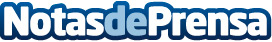 Tu propia casa desde una nueva perspectivaDatos de contacto:Nota de prensa publicada en: https://www.notasdeprensa.es/tu-propia-casa-desde-una-nueva-perspectiva Categorias: http://www.notasdeprensa.es